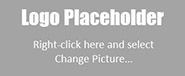 Introduction will endeavour to minimise the risk any operation, project or activity poses to our organisation, our staff, our volunteers, our members, or the public. In doing so the Committee agreed to the following Delegations schedule. PurposeThe purpose of this document is to minimise any financial risk to the organisation and to ensure that due process is followed in all organisational expenditure. Policy is committed to the highest standards of integrity, fairness and ethical conduct. This includes compliance with all legal requirements, and that all representatives (Committee members, officers, managers, employees, volunteers and contractors) are acting to meet those same standards of integrity, fairness and ethical behaviour, including compliance with all legal requirements. There is no circumstance under which it is acceptable for  or any of its representatives to knowingly or deliberately not comply with the law or to act unethically while performing or advancing  business.Authorisation________________________________________Responsible personVersion1.0Date approved by CommitteeScheduled review dateWhat whoclarificationsFinancial Powers (monitoring finances and approving expenditure)Financial Powers (monitoring finances and approving expenditure)Financial Powers (monitoring finances and approving expenditure)Open/close bank accountsCommittee – not to be delegatedAny changes to bank accounts must be approved (and minuted) by the Committee.Make payments up to and including a value of $1,000Chair Treasurer SecretaryPayment must be signed by two of the three authorised signatories.Make payments over and including a value of $1,001Finance SubcommitteeCommitteePayment must be signed by two of the three authorised signatories. Payments valued at or more than $10,000 must be authorised (and minuted) by the Committee.Operate internet bankingChair Treasurer SecretaryAll debit transactions must be authorised by two of the three authorised signatories. Debit transactions valued at more than $5,000 must be authorised (and minuted) by Committee. Oversee financial performance and report to the Committee regularlyTreasurer/ Finance subcommitteeSubcommittee Reports to be presented to the Committee bi-monthly. Approve expenditure (including petty cash and reimbursement of expenses)Chair Treasurer SecretaryAll expenditure (including reimbursement of expenses) to be included in monthly subcommittee reports. All expenditure to be in line with annual Budget or minuted Committee decisions. Expenditure valued at more than $5,000 must be authorised (and minuted) by Committee.GRANT APPLICATIONS AND ACQUITTAL GRANT APPLICATIONS AND ACQUITTAL GRANT APPLICATIONS AND ACQUITTAL Apply for, report on and acquit grants on behalf of the organisationSecretaryChairTreasurerFinance subcommitteeGrant applications must align to the strategic plan.An officer or member of the organisation may complete a grant acquittal, to be signed off by the Chair.LOANS AND DEBTLOANS AND DEBTLOANS AND DEBTApprove taking and granting of loans/debt up to $500Finance SubcommitteeDebts of more than $500 must be authorised (and minuted) by Committee.Approve and write off bad debts up to $500Chair TreasurerSecretaryWriting off bad debts of more than $500 must be authorised (and minuted) by Board.INVESTMENT INVESTMENT INVESTMENT Define investment parameters/policyDefine investment parameters/policyAll investments need Committee approval.CONTRACTSCONTRACTSCONTRACTSEnter into contractsChair TreasurerSecretary Any one of the authorised office holders may enter into and sign a contract on behalf of the organisation.All contracts must be in line with the strategic plan and budgets and submitted for Shed Committee and/or Finance Subcommittee approval where warranted by the subject matter of the contract.DONATIONS DONATIONS DONATIONS Accept donations up to $1,000 Any Committee MemberEnsuring that the ethical donations policy and procedure is adhered to. Accept donations up to $10,000Finance Subcommittee  Ensuring that the ethical donations policy and procedure is adhered to and decisions are reported to the Board. Accept donations of a value of $10,001 or overShed Committee Ensuring that the ethical donations policy and procedure is adhered to and Committee decisions are minuted.